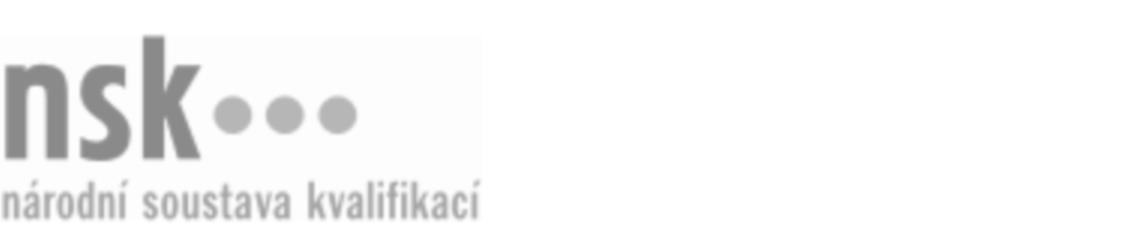 Další informaceDalší informaceDalší informaceDalší informaceDalší informaceDalší informaceSlévárenský technik technolog IT / slévárenská technička technoložka IT (kód: 21-076-M) Slévárenský technik technolog IT / slévárenská technička technoložka IT (kód: 21-076-M) Slévárenský technik technolog IT / slévárenská technička technoložka IT (kód: 21-076-M) Slévárenský technik technolog IT / slévárenská technička technoložka IT (kód: 21-076-M) Slévárenský technik technolog IT / slévárenská technička technoložka IT (kód: 21-076-M) Slévárenský technik technolog IT / slévárenská technička technoložka IT (kód: 21-076-M) Slévárenský technik technolog IT / slévárenská technička technoložka IT (kód: 21-076-M) Autorizující orgán:Autorizující orgán:Ministerstvo průmyslu a obchoduMinisterstvo průmyslu a obchoduMinisterstvo průmyslu a obchoduMinisterstvo průmyslu a obchoduMinisterstvo průmyslu a obchoduMinisterstvo průmyslu a obchoduMinisterstvo průmyslu a obchoduMinisterstvo průmyslu a obchoduMinisterstvo průmyslu a obchoduMinisterstvo průmyslu a obchoduSkupina oborů:Skupina oborů:Hornictví a hornická geologie, hutnictví a slévárenství (kód: 21)Hornictví a hornická geologie, hutnictví a slévárenství (kód: 21)Hornictví a hornická geologie, hutnictví a slévárenství (kód: 21)Hornictví a hornická geologie, hutnictví a slévárenství (kód: 21)Hornictví a hornická geologie, hutnictví a slévárenství (kód: 21)Povolání:Povolání:Technolog výroby a zpracování kovů a jejich slitinTechnolog výroby a zpracování kovů a jejich slitinTechnolog výroby a zpracování kovů a jejich slitinTechnolog výroby a zpracování kovů a jejich slitinTechnolog výroby a zpracování kovů a jejich slitinTechnolog výroby a zpracování kovů a jejich slitinTechnolog výroby a zpracování kovů a jejich slitinTechnolog výroby a zpracování kovů a jejich slitinTechnolog výroby a zpracování kovů a jejich slitinTechnolog výroby a zpracování kovů a jejich slitinKvalifikační úroveň NSK - EQF:Kvalifikační úroveň NSK - EQF:44444Platnost standarduPlatnost standarduPlatnost standarduPlatnost standarduPlatnost standarduPlatnost standarduPlatnost standarduStandard je platný od: 21.10.2022Standard je platný od: 21.10.2022Standard je platný od: 21.10.2022Standard je platný od: 21.10.2022Standard je platný od: 21.10.2022Standard je platný od: 21.10.2022Standard je platný od: 21.10.2022Slévárenský technik technolog IT / slévárenská technička technoložka IT,  29.03.2024 12:08:37Slévárenský technik technolog IT / slévárenská technička technoložka IT,  29.03.2024 12:08:37Slévárenský technik technolog IT / slévárenská technička technoložka IT,  29.03.2024 12:08:37Slévárenský technik technolog IT / slévárenská technička technoložka IT,  29.03.2024 12:08:37Slévárenský technik technolog IT / slévárenská technička technoložka IT,  29.03.2024 12:08:37Strana 1 z 2Další informaceDalší informaceDalší informaceDalší informaceDalší informaceDalší informaceDalší informaceDalší informaceDalší informaceDalší informaceDalší informaceDalší informaceDalší informaceObory vzděláníObory vzděláníObory vzděláníObory vzděláníObory vzděláníObory vzděláníObory vzděláníK maturitní zkoušce z oboru vzdělání Strojírenská metalurgie (kód: 21-44-M/01) lze být připuštěn po předložení osvědčení o získání některé z uvedených profesních kvalifikací nebo skupin profesních kvalifikací:K maturitní zkoušce z oboru vzdělání Strojírenská metalurgie (kód: 21-44-M/01) lze být připuštěn po předložení osvědčení o získání některé z uvedených profesních kvalifikací nebo skupin profesních kvalifikací:K maturitní zkoušce z oboru vzdělání Strojírenská metalurgie (kód: 21-44-M/01) lze být připuštěn po předložení osvědčení o získání některé z uvedených profesních kvalifikací nebo skupin profesních kvalifikací:K maturitní zkoušce z oboru vzdělání Strojírenská metalurgie (kód: 21-44-M/01) lze být připuštěn po předložení osvědčení o získání některé z uvedených profesních kvalifikací nebo skupin profesních kvalifikací:K maturitní zkoušce z oboru vzdělání Strojírenská metalurgie (kód: 21-44-M/01) lze být připuštěn po předložení osvědčení o získání některé z uvedených profesních kvalifikací nebo skupin profesních kvalifikací:K maturitní zkoušce z oboru vzdělání Strojírenská metalurgie (kód: 21-44-M/01) lze být připuštěn po předložení osvědčení o získání některé z uvedených profesních kvalifikací nebo skupin profesních kvalifikací:K maturitní zkoušce z oboru vzdělání Strojírenská metalurgie (kód: 21-44-M/01) lze být připuštěn po předložení osvědčení o získání některé z uvedených profesních kvalifikací nebo skupin profesních kvalifikací: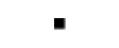 Slévárenský technik / slévárenská technička řízení jakosti (kód: 21-058-M)Slévárenský technik / slévárenská technička řízení jakosti (kód: 21-058-M)Slévárenský technik / slévárenská technička řízení jakosti (kód: 21-058-M)Slévárenský technik / slévárenská technička řízení jakosti (kód: 21-058-M)Slévárenský technik / slévárenská technička řízení jakosti (kód: 21-058-M)Slévárenský technik / slévárenská technička řízení jakosti (kód: 21-058-M)Slévárenský technik / slévárenská technička řízení jakosti (kód: 21-058-M)Slévárenský technik / slévárenská technička řízení jakosti (kód: 21-058-M)Slévárenský technik / slévárenská technička řízení jakosti (kód: 21-058-M)Slévárenský technik / slévárenská technička řízení jakosti (kód: 21-058-M)Slévárenský technik / slévárenská technička řízení jakosti (kód: 21-058-M)Slévárenský technik / slévárenská technička řízení jakosti (kód: 21-058-M)Slévárenský technik metalurg / slévárenská technička metaluržka (kód: 21-057-M)Slévárenský technik metalurg / slévárenská technička metaluržka (kód: 21-057-M)Slévárenský technik metalurg / slévárenská technička metaluržka (kód: 21-057-M)Slévárenský technik metalurg / slévárenská technička metaluržka (kód: 21-057-M)Slévárenský technik metalurg / slévárenská technička metaluržka (kód: 21-057-M)Slévárenský technik metalurg / slévárenská technička metaluržka (kód: 21-057-M)Slévárenský technik mistr / slévárenská technička mistrová (kód: 21-036-M)Slévárenský technik mistr / slévárenská technička mistrová (kód: 21-036-M)Slévárenský technik mistr / slévárenská technička mistrová (kód: 21-036-M)Slévárenský technik mistr / slévárenská technička mistrová (kód: 21-036-M)Slévárenský technik mistr / slévárenská technička mistrová (kód: 21-036-M)Slévárenský technik mistr / slévárenská technička mistrová (kód: 21-036-M)Slévárenský technik technolog / slévárenská technička technoložka (kód: 21-038-M)Slévárenský technik technolog / slévárenská technička technoložka (kód: 21-038-M)Slévárenský technik technolog / slévárenská technička technoložka (kód: 21-038-M)Slévárenský technik technolog / slévárenská technička technoložka (kód: 21-038-M)Slévárenský technik technolog / slévárenská technička technoložka (kód: 21-038-M)Slévárenský technik technolog / slévárenská technička technoložka (kód: 21-038-M)Slévárenský technik technolog IT / slévárenská technička technoložka IT (kód: 21-076-M)Slévárenský technik technolog IT / slévárenská technička technoložka IT (kód: 21-076-M)Slévárenský technik technolog IT / slévárenská technička technoložka IT (kód: 21-076-M)Slévárenský technik technolog IT / slévárenská technička technoložka IT (kód: 21-076-M)Slévárenský technik technolog IT / slévárenská technička technoložka IT (kód: 21-076-M)Slévárenský technik technolog IT / slévárenská technička technoložka IT (kód: 21-076-M)Slévárenský technik mistr / slévárenská technička mistrová (kód: 21-036-M)Slévárenský technik mistr / slévárenská technička mistrová (kód: 21-036-M)Slévárenský technik mistr / slévárenská technička mistrová (kód: 21-036-M)Slévárenský technik mistr / slévárenská technička mistrová (kód: 21-036-M)Slévárenský technik mistr / slévárenská technička mistrová (kód: 21-036-M)Slévárenský technik mistr / slévárenská technička mistrová (kód: 21-036-M)Slévárenský technik mistr / slévárenská technička mistrová (kód: 21-036-M)Slévárenský technik mistr / slévárenská technička mistrová (kód: 21-036-M)Slévárenský technik mistr / slévárenská technička mistrová (kód: 21-036-M)Slévárenský technik mistr / slévárenská technička mistrová (kód: 21-036-M)Slévárenský technik mistr / slévárenská technička mistrová (kód: 21-036-M)Slévárenský technik mistr / slévárenská technička mistrová (kód: 21-036-M)Slévárenský technik technolog / slévárenská technička technoložka (kód: 21-038-M)Slévárenský technik technolog / slévárenská technička technoložka (kód: 21-038-M)Slévárenský technik technolog / slévárenská technička technoložka (kód: 21-038-M)Slévárenský technik technolog / slévárenská technička technoložka (kód: 21-038-M)Slévárenský technik technolog / slévárenská technička technoložka (kód: 21-038-M)Slévárenský technik technolog / slévárenská technička technoložka (kód: 21-038-M)Slévárenský technik technolog / slévárenská technička technoložka (kód: 21-038-M)Slévárenský technik technolog / slévárenská technička technoložka (kód: 21-038-M)Slévárenský technik technolog / slévárenská technička technoložka (kód: 21-038-M)Slévárenský technik technolog / slévárenská technička technoložka (kód: 21-038-M)Slévárenský technik technolog / slévárenská technička technoložka (kód: 21-038-M)Slévárenský technik technolog / slévárenská technička technoložka (kód: 21-038-M)Slévárenský technik technolog IT / slévárenská technička technoložka IT (kód: 21-076-M)Slévárenský technik technolog IT / slévárenská technička technoložka IT (kód: 21-076-M)Slévárenský technik technolog IT / slévárenská technička technoložka IT (kód: 21-076-M)Slévárenský technik technolog IT / slévárenská technička technoložka IT (kód: 21-076-M)Slévárenský technik technolog IT / slévárenská technička technoložka IT (kód: 21-076-M)Slévárenský technik technolog IT / slévárenská technička technoložka IT (kód: 21-076-M)Slévárenský technik / slévárenská technička řízení jakosti (kód: 21-058-M)Slévárenský technik / slévárenská technička řízení jakosti (kód: 21-058-M)Slévárenský technik / slévárenská technička řízení jakosti (kód: 21-058-M)Slévárenský technik / slévárenská technička řízení jakosti (kód: 21-058-M)Slévárenský technik / slévárenská technička řízení jakosti (kód: 21-058-M)Slévárenský technik / slévárenská technička řízení jakosti (kód: 21-058-M)Slévárenský technik / slévárenská technička řízení jakosti (kód: 21-058-M)Slévárenský technik / slévárenská technička řízení jakosti (kód: 21-058-M)Slévárenský technik / slévárenská technička řízení jakosti (kód: 21-058-M)Slévárenský technik / slévárenská technička řízení jakosti (kód: 21-058-M)Slévárenský technik / slévárenská technička řízení jakosti (kód: 21-058-M)Slévárenský technik / slévárenská technička řízení jakosti (kód: 21-058-M)Slévárenský technik metalurg / slévárenská technička metaluržka (kód: 21-057-M)Slévárenský technik metalurg / slévárenská technička metaluržka (kód: 21-057-M)Slévárenský technik metalurg / slévárenská technička metaluržka (kód: 21-057-M)Slévárenský technik metalurg / slévárenská technička metaluržka (kód: 21-057-M)Slévárenský technik metalurg / slévárenská technička metaluržka (kód: 21-057-M)Slévárenský technik metalurg / slévárenská technička metaluržka (kód: 21-057-M)Úplné profesní kvalifikaceÚplné profesní kvalifikaceÚplné profesní kvalifikaceÚplné profesní kvalifikaceÚplné profesní kvalifikaceÚplné profesní kvalifikaceÚplné profesní kvalifikaceÚplnou profesní kvalifikaci Slévárenský technik (kód: 21-99-M/10) lze prokázat předložením osvědčení o získání některé z uvedených profesních kvalifikací:Úplnou profesní kvalifikaci Slévárenský technik (kód: 21-99-M/10) lze prokázat předložením osvědčení o získání některé z uvedených profesních kvalifikací:Úplnou profesní kvalifikaci Slévárenský technik (kód: 21-99-M/10) lze prokázat předložením osvědčení o získání některé z uvedených profesních kvalifikací:Úplnou profesní kvalifikaci Slévárenský technik (kód: 21-99-M/10) lze prokázat předložením osvědčení o získání některé z uvedených profesních kvalifikací:Úplnou profesní kvalifikaci Slévárenský technik (kód: 21-99-M/10) lze prokázat předložením osvědčení o získání některé z uvedených profesních kvalifikací:Úplnou profesní kvalifikaci Slévárenský technik (kód: 21-99-M/10) lze prokázat předložením osvědčení o získání některé z uvedených profesních kvalifikací:Úplnou profesní kvalifikaci Slévárenský technik (kód: 21-99-M/10) lze prokázat předložením osvědčení o získání některé z uvedených profesních kvalifikací:Slévárenský technik mistr / slévárenská technička mistrová (kód: 21-036-M)Slévárenský technik mistr / slévárenská technička mistrová (kód: 21-036-M)Slévárenský technik mistr / slévárenská technička mistrová (kód: 21-036-M)Slévárenský technik mistr / slévárenská technička mistrová (kód: 21-036-M)Slévárenský technik mistr / slévárenská technička mistrová (kód: 21-036-M)Slévárenský technik mistr / slévárenská technička mistrová (kód: 21-036-M)Slévárenský technik technolog / slévárenská technička technoložka (kód: 21-038-M)Slévárenský technik technolog / slévárenská technička technoložka (kód: 21-038-M)Slévárenský technik technolog / slévárenská technička technoložka (kód: 21-038-M)Slévárenský technik technolog / slévárenská technička technoložka (kód: 21-038-M)Slévárenský technik technolog / slévárenská technička technoložka (kód: 21-038-M)Slévárenský technik technolog / slévárenská technička technoložka (kód: 21-038-M)Slévárenský technik technolog / slévárenská technička technoložka (kód: 21-038-M)Slévárenský technik technolog / slévárenská technička technoložka (kód: 21-038-M)Slévárenský technik technolog / slévárenská technička technoložka (kód: 21-038-M)Slévárenský technik technolog / slévárenská technička technoložka (kód: 21-038-M)Slévárenský technik technolog / slévárenská technička technoložka (kód: 21-038-M)Slévárenský technik technolog / slévárenská technička technoložka (kód: 21-038-M)Slévárenský technik technolog IT / slévárenská technička technoložka IT (kód: 21-076-M)Slévárenský technik technolog IT / slévárenská technička technoložka IT (kód: 21-076-M)Slévárenský technik technolog IT / slévárenská technička technoložka IT (kód: 21-076-M)Slévárenský technik technolog IT / slévárenská technička technoložka IT (kód: 21-076-M)Slévárenský technik technolog IT / slévárenská technička technoložka IT (kód: 21-076-M)Slévárenský technik technolog IT / slévárenská technička technoložka IT (kód: 21-076-M)Slévárenský technik technolog IT / slévárenská technička technoložka IT (kód: 21-076-M)Slévárenský technik technolog IT / slévárenská technička technoložka IT (kód: 21-076-M)Slévárenský technik technolog IT / slévárenská technička technoložka IT (kód: 21-076-M)Slévárenský technik technolog IT / slévárenská technička technoložka IT (kód: 21-076-M)Slévárenský technik technolog IT / slévárenská technička technoložka IT (kód: 21-076-M)Slévárenský technik technolog IT / slévárenská technička technoložka IT (kód: 21-076-M)Slévárenský technik / slévárenská technička řízení jakosti (kód: 21-058-M)Slévárenský technik / slévárenská technička řízení jakosti (kód: 21-058-M)Slévárenský technik / slévárenská technička řízení jakosti (kód: 21-058-M)Slévárenský technik / slévárenská technička řízení jakosti (kód: 21-058-M)Slévárenský technik / slévárenská technička řízení jakosti (kód: 21-058-M)Slévárenský technik / slévárenská technička řízení jakosti (kód: 21-058-M)Slévárenský technik / slévárenská technička řízení jakosti (kód: 21-058-M)Slévárenský technik / slévárenská technička řízení jakosti (kód: 21-058-M)Slévárenský technik / slévárenská technička řízení jakosti (kód: 21-058-M)Slévárenský technik / slévárenská technička řízení jakosti (kód: 21-058-M)Slévárenský technik / slévárenská technička řízení jakosti (kód: 21-058-M)Slévárenský technik / slévárenská technička řízení jakosti (kód: 21-058-M)Slévárenský technik metalurg / slévárenská technička metaluržka (kód: 21-057-M)Slévárenský technik metalurg / slévárenská technička metaluržka (kód: 21-057-M)Slévárenský technik metalurg / slévárenská technička metaluržka (kód: 21-057-M)Slévárenský technik metalurg / slévárenská technička metaluržka (kód: 21-057-M)Slévárenský technik metalurg / slévárenská technička metaluržka (kód: 21-057-M)Slévárenský technik metalurg / slévárenská technička metaluržka (kód: 21-057-M)Slévárenský technik metalurg / slévárenská technička metaluržka (kód: 21-057-M)Slévárenský technik metalurg / slévárenská technička metaluržka (kód: 21-057-M)Slévárenský technik metalurg / slévárenská technička metaluržka (kód: 21-057-M)Slévárenský technik metalurg / slévárenská technička metaluržka (kód: 21-057-M)Slévárenský technik metalurg / slévárenská technička metaluržka (kód: 21-057-M)Slévárenský technik metalurg / slévárenská technička metaluržka (kód: 21-057-M)Slévárenský technik technolog IT / slévárenská technička technoložka IT,  29.03.2024 12:08:37Slévárenský technik technolog IT / slévárenská technička technoložka IT,  29.03.2024 12:08:37Slévárenský technik technolog IT / slévárenská technička technoložka IT,  29.03.2024 12:08:37Slévárenský technik technolog IT / slévárenská technička technoložka IT,  29.03.2024 12:08:37Slévárenský technik technolog IT / slévárenská technička technoložka IT,  29.03.2024 12:08:37Strana 2 z 2